Информацияпо проведенному «Часу добропорядочности» в организациях образования города БалхашгородшколаОхват учащихсяФото(не более 2-х на каждую школу)ссылка на публикациюБалхашКГУ ОШ№1 88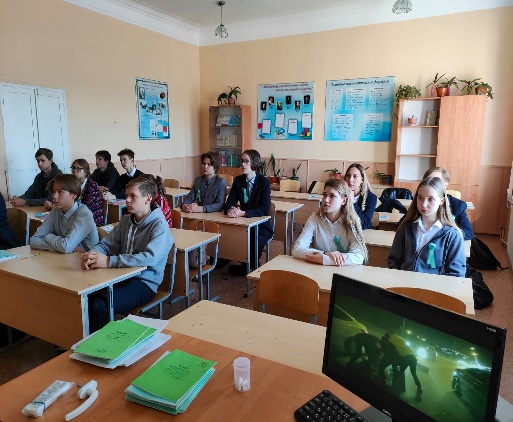 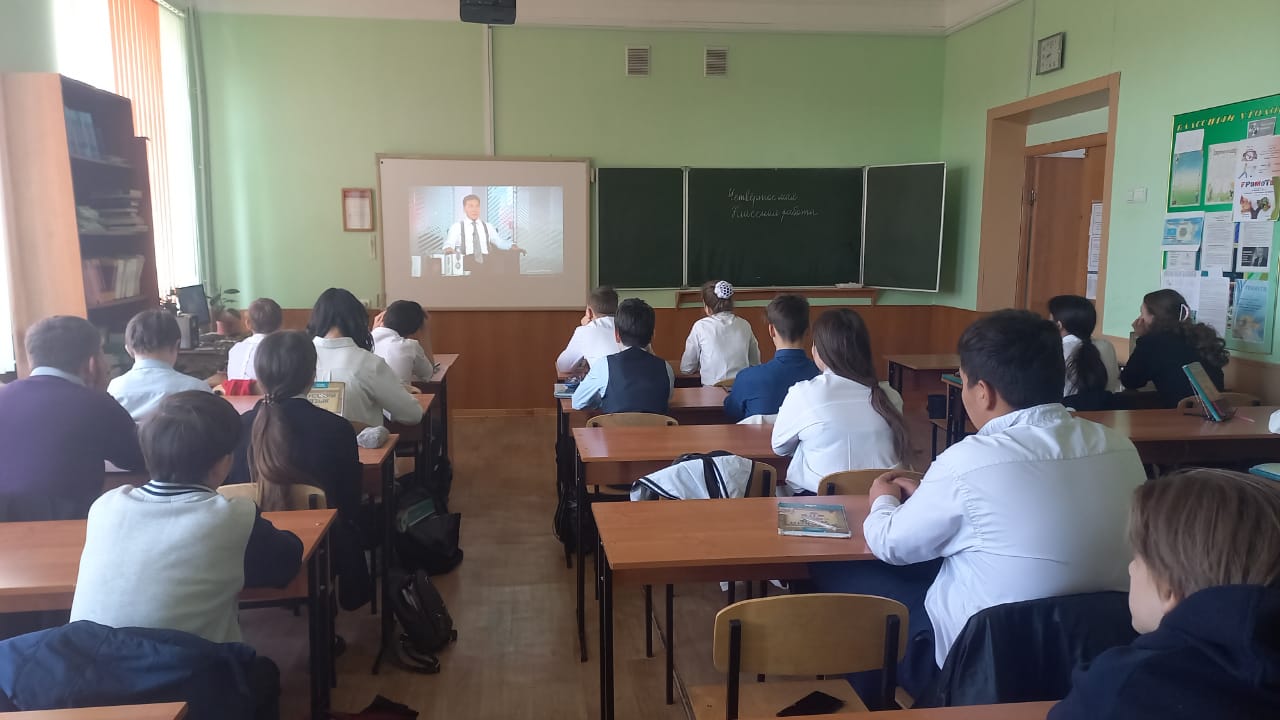 https://youtu.be/sFs-3eZikpE